INDICAÇÃO DE BANCA EXAMINADORA PARA DEFESA DE TRABALHO DE CONCLUSÃO DE MESTRADO DADOS PESSOAISDADOS DA DEFESADADOS DA DISSERTAÇÃODADOS DOS MEMBROS DA BANCA EXAMINADORA__________________________________________________Assinatura do (a) Aluno (a)__________________________________________________Assinatura do (a) Orientador (a)Observações:A Banca Examinadora de defesa de mestrado deverá ser constituída por docentes com título de doutor, sendo três membros titulares e um membro suplente.  Será presidida pelo orientador e um dos membros titulares deverá ser externo à Instituição Nucleadora.O Docente Externo a Instituição, deverá preencher ficha complementar.Este formulário, preenchido e assinado, deverá ser entregue na secretaria do Mestrado Profissional em Educação até 20 (vinte) dias antes da data qualificação.FICHA COMPLEMENTAR PARA MEMBRO EXTERNO AO PROGRAMA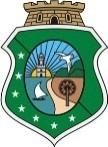 GOVERNO DO ESTADO DO CEARÁUNIVERSIDADE REGIONAL DO CARIRIPRÓ-REITORIA DE PÓS-GRADUAÇÃO E PESQUISACENTRO DE EDUCAÇÃOMESTRADO PROFISSIONAL EM EDUCAÇÃO 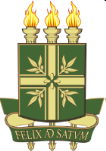 Nome do AlunoTelefone: Residencial /Comercial:Telefone: Residencial /Comercial:Telefone: Residencial /Comercial:Matrícula:                 Matrícula:                 CPF: E-mail: E-mail: E-mail: Título: Título: Título: Linha de pesquisa: Linha de pesquisa: Linha de pesquisa: Orientador: Orientador: Orientador: Local: Data:Horário:GOVERNO DO ESTADO DO CEARÁUNIVERSIDADE REGIONAL DO CARIRIPRÓ-REITORIA DE PÓS-GRADUAÇÃO E PESQUISACENTRO DE EDUCAÇÃOMESTRADO PROFISSIONAL EM EDUCAÇÃO Título: Resumo: Palavras Chave: GOVERNO DO ESTADO DO CEARÁUNIVERSIDADE REGIONAL DO CARIRIPRÓ-REITORIA DE PÓS-GRADUAÇÃO E PESQUISACENTRO DE EDUCAÇÃOMESTRADO PROFISSIONAL EM EDUCAÇÃO StatusNomeTitulaçãoInstituição a qual está vinculadoCPFData de NascimentoOrientador (a)MembroMembroSuplenteGOVERNO DO ESTADO DO CEARÁUNIVERSIDADE REGIONAL DO CARIRIPRÓ-REITORIA DE PÓS-GRADUAÇÃO E PESQUISACENTRO DE EDUCAÇÃOMESTRADO PROFISSIONAL EM EDUCAÇÃO NomeInstituição da titulaçãoAno da Titulação: EndereçoCurrículo Lattes (link)RG: RG: CPF: CPF: 